xxxOd:	xxxOdesláno:	pátek 6. října 2023 11:59Komu:	xxxKopie:	xxxPředmět:	RE: Objednávka č. 3610004643Přílohy:	231006_Objednavka c. 3610004643 - Zpracovani navrhu odpovedi dle zakona c.106.pdfDobrý den, paní xxx,v příloze zasílám potvrzenou objednávku. S pozdravemxxxROWAN LEGAL, advokátní kancelář s.r.o.Na Pankráci 1683/127 140 00 Praha 4xxxwww.rowan.legalFrom: xxxSent: Friday, October 6, 2023 10:21 AMTo: xxxCc: xxxSubject: Objednávka č. 3610004643 Dobrý den,přílohou Vám zasíláme výše uvedenou objednávku.Vzhledem k povinnosti uveřejňovat veškeré smlouvy v hodnotě nad 50 tis. Kč bez DPH v Registru smluv vyplývající ze zákona č. 340/2015 Sb., Vás žádámeo potvrzení objednávky, a to nejlépe zasláním skenu objednávky podepsané za Vaši stranu osobou k tomu oprávněnou tak, aby bylo prokazatelnéuzavření smluvního vztahu. Uveřejnění v souladu se zákonem zajistí objednatel - Národní agentura pro komunikační a informační technologie, s.p.S pozdravem a přáním příjemného dnexxx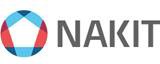 Národní agentura pro komunikační a informační technologie, s. p.Kodaňská 1441/46, 101 00 Praha 10 – Vršovice, Česká republikawww.nakit.cz